Завершился суперфинал конкурса «Лидеры России»Победителями заключительного этапа стали пятеро сотрудников Росатома25 февраля в Москве, на площадке МХАТ им. М. Горького были названы имена победителей суперфинала пятого юбилейного сезона конкурса управленцев «Лидеры России». Ими стали 102 управленца из 31 региона Российской Федерации и двух зарубежных стран — Бельгии и Сербии. От Росатома, который выступил партнером конкурса, в этом году в суперфинал вышли 15 представителей, пятеро из которых удостоились высшей награды.Пятый сезон конкурса стартовал в мае 2023 года. В рамках него руководители из бизнеса и госсектора проходили дистанционные тестирования, работали в командах, занимаясь актуальными проблемами регионов, решали управленческие кейсы. Лучшие из лучших собрались на заключительном этапе в Москве, где их ждали деловая программа, оценочные мероприятия, встречи с наставниками и партнерами конкурса, а также торжественная церемония награждения.Перед финалистами конкурса также выступил генеральный директор Госкорпорации «Росатом» Алексей Лихачев, который прочитал лекцию об атомных технологиях и основных этапах их развития. Глава Росатома отметил, что «Лидеры России» давно стали частью кадровой политики Госкорпорации: «Суперфиналисты „Лидеров России“ — очень грамотные люди, разбирающиеся в политике, экономике, новых технологиях. Это управленческий корпус, который через 20–30 лет будет управлять нашей страной и обеспечивать ее развитие. Среди суперфиналистов юбилейного сезона „Лидеров России“ — 15 наших сотрудников, в штате есть и победители. Я периодически встречаюсь с ними, проговариваю идеи, получаю огромный заряд бодрости от их современного мировоззрения. Происходит взаимное обогащение. Однако сотрудничество с „Лидерами России“ не одностороннее: мы гордимся своим вкладом в проект федерального масштаба, ведь с первого сезона я работаю с конкурсантами как наставник».Все финалисты получат образовательный грант в размере 1 млн рублей на выбранную программу обучения в российских вузах, а также возможность встретиться с наставниками из числа ведущих управленцев страны (членами Правительства РФ, Председателем Совета Федерации, представителями Администрации Президента РФ, федеральными министрами, губернаторами и пр.). Победители суперфинала смогут в течение года получать карьерные консультации и сопровождение.Справка: Конкурс управленцев «Лидеры России» с 2017 года проводится по поручению Президента РФ. За все время на участие в конкурсе подано более 1 млн заявок из 150 стран мира. За пять сезонов конкурса его участники получили более 470 высоких назначений на должности в разных сферах — государственном управлении, бизнесе и коммерческом секторе, науке, здравоохранении, образовании. Среди выпускников конкурса — шесть заместителей федеральных министров и руководителей федеральных ведомств, пять глав российских субъектов, десять глав российских городов и муниципальных образований, Уполномоченный по правам ребенка, заместители председателей региональных правительств, вице-губернатор, региональные министры, ректоры и проректоры вузов, главные врачи больниц по всей стране, руководители научных институтов и организаций в сфере культуры.Правительство РФ и крупные российские компании продолжают расширять спектр решений по раскрытию потенциала молодых сотрудников. Росатом и его предприятия участвуют в создании базовых кафедр в российских вузах, реализации стипендиальных программ поддержки, крупных образовательных проектов.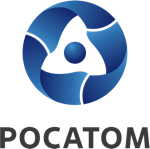 Медиацентр атомнойпромышленности
atommedia.onlineПресс-релиз26.02.24